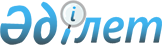 2009 жылғы 25 желтоқсандағы № 01-02/21-2 "2010-2012 жылдарға арналған аудандық бюджет туралы" шешiмiне өзгерістер енгiзу туралы
					
			Күшін жойған
			
			
		
					Шығыс Қазақстан облысы Аягөз аудандық мәслихатының 2010 жылғы 13 желтоқсандағы № 01-02/29-2 шешімі. Шығыс Қазақстан облысы Әділет департаментінің Аягөз аудандық әділет басқармасында 2010 жылғы 24 желтоқсанда № 5-6-127 тіркелді. Қабылданған мерзімінің бітуіне байланысты күші жойылды (Аягөз ауданының әділет басқармасының 2011 жылғы 20 қаңтардағы № 04-05/263 хаты)      Ескерту. Қабылданған мерзімінің бітуіне байланысты күші жойылды (Аягөз ауданының әділет басқармасының 2011.01.20 № 04-05/263 хаты).

      Қазақстан Республикасының 2008 жылғы 4 желтоқсандағы № 95-ІV Бюджет кодексінің 109 бабына, Қазақстан Республикасының 2001 жылғы 23 қаңтардағы № 148 “Қазақстан Республикасындағы жергілікті мемлекеттік басқару және өзін-өзі басқару туралы” Заңының 6 бабы 1 тармағының 1) тармақшасына, Шығыс Қазақстан облыстық мәслихатының 2010 жылғы 10 желтоқсандағы № 25/307-ІV "2010-2012 жылдарға арналған облыстық бюджет туралы 21 желтоқсандағы № 17/222-ІV шешіміне өзгерістер мен толықтырулар енгізу туралы" (2010 жылғы 13 желтоқсандағы нормативтік құқықтық актілерді мемлекеттік тіркеу тізілімінде 2539 нөмірімен тіркелген), Аягөз аудандық мәслихаты ШЕШІМ ҚАБЫЛДАДЫ:

      1. Аягөз аудандық мәслихатының 2009 жылғы 25 желтоқсандағы № 01-02/21-2 "2010-2012 жылдарға арналған аудандық бюджет туралы" (2010 жылғы 11 қаңтарда нормативтік құқықтық актілерді мемлекеттік тіркеу тізілімінде 5-6-100 нөмірімен тіркелген, “Аягөз жаңалықтары” газетінің 2010 жылғы 16 қаңтардағы № 3-4 (9907-9908) санында жарияланған) шешіміне осы шешіммен өзгеріс енгізілді:

      1) 1-тармақта:

      1 тармақшадағы:

      "3665219,0" деген сандар "3665218,1" сандарымен ауыстырылсын;

      "2376545,0" деген сандар "2376544,1" сандарымен ауыстырылсын;

      2 тармақшадағы:

      "3581131,2" деген сандар "3581130,3" сандарымен ауыстырылсын.

      Көрсетілген шешімнің № 1 қосымшасы жаңадан өзгертiлiп, қайтадан осы шешiмге № 1 қосымша болып енгiзiлсiн.

      2. Осы шешiм 2010 жылдың 1 қаңтарынан бастап қолданысқа енгізіледі.

 2010 жылға нақтыланған Аягөз ауданының бюджеті
					© 2012. Қазақстан Республикасы Әділет министрлігінің «Қазақстан Республикасының Заңнама және құқықтық ақпарат институты» ШЖҚ РМК
				
      Сессия төрағасы 

Қ. Ешмұратов

      Мәслихат хатшысы 

М. Темеков
1 қосымша
Аягөз аудандық мәслихатының
2010 жылғы 13 желтоқсандағы
№ 01-02/29-2 шешімімен
бекітілгенСанаты

Санаты

Санаты

Санаты

Санаты

Сома

(мың теңге)

Сыныбы

Сыныбы

Сыныбы

Сыныбы

Сома

(мың теңге)

Iшкi сыныбы

Iшкi сыныбы

Iшкi сыныбы

Сома

(мың теңге)

Ерекшелiгi

Ерекшелiгi

Сома

(мың теңге)

Атауы

Сома

(мың теңге)

I. ТҮСІМДЕР

3665218,1

КІРІСТЕР

1288674

1

Салықтық түсімдер

1148177

01

Табыс салығы

433404

2

Жеке табыс салығы

433404

01

Төлем көзінен салық салынатын табыстардан ұсталатын жеке табыс салығы

389904

02

Төлем көзінен салық салынбайтын табыстардан ұсталатын жеке табыс салығы

29000

03

Қызметін біржолғы талон бойынша жүзеге асыратын жеке тұлғалардан алынатын жеке табыс салығы

14500

03

Әлеуметтiк салық

353057

1

Әлеуметтік салық

353057

01

Әлеуметтік салық

353057

04

Меншiкке салынатын салықтар

339075

1

Мүлiкке салынатын салықтар

276015

01

Заңды тұлғалардың және жеке кәсіпкерлердің мүлкіне салынатын салық

274000

02

Жеке тұлғалардың мүлкiне салынатын салық

2015

3

Жер салығы

24415

01

Ауыл шаруашылығы мақсатындағы жерлерге жеке тұлғалардан алынатын жер салығы

24

02

Елдi мекендер жерлерiне жеке тұлғалардан алынатын жер салығы

2535

03

Өнеркәсіп, көлік, байланыс, қорғаныс жеріне және ауыл шаруашылығына арналмаған өзге де жерге салынатын жер салығы

6000

07

Ауыл шаруашылығы мақсатындағы жерлерге заңды тұлғалардан, жеке кәсіпкерлерден, жеке нотариустар мен адвокаттардан алынатын жер салығы

18

08

Елді мекендер жерлеріне заңды тұлғалардан, жеке кәсіпкерлерден, жеке нотариустар мен адвокаттардан алынатын жер салығы

15838

4

Көлiк құралдарына салынатын салық

36645

01

Заңды тұлғалардан көлiк құралдарына салынатын салық

3750

02

Жеке тұлғалардан көлiк құралдарына салынатын салық

32895

5

Бірыңғай жер салығы

2000

01

Бірыңғай жер салығы

2000

05

Тауарларға, жұмыстарға және қызметтерге салынатын iшкi салықтар

17456

2

Акциздер

6330

96

Заңды және жеке тұлғалар бөлшек саудада өткізетін, сондай-ақ өзінің өндірістік мұқтаждарына пайдаланылатын бензин (авиациялықты қоспағанда)

3340

97

Заңды және жеке тұлғаларға бөлшек саудада өткізетін, сондай-ақ өз өндірістік мұқтаждарына пайдаланылатын дизель отыны

2990

3

Табиғи және басқа ресурстарды пайдаланғаны үшiн түсетiн түсiмдер

5500

15

Жер учаскелерін пайдаланғаны үшін төлем

5500

4

Кәсiпкерлiк және кәсiби қызметтi жүргiзгенi үшiн алынатын алымдар

4626

01

Жеке кәсіпкерлерді мемлекеттік тіркегені үшін алынатын алым

750

02

Жекелеген қызмет түрлерiмен айналысу құқығы үшiн алынатын лицензиялық алым

1361

03

Заңды тұлғаларды мемлекеттік тіркегені және филиалдар мен өкілдіктерді есептік тіркегені, сондай-ақ оларды қайта тіркегені үшін алым

60

05

Жылжымалы мүлікті кепілдікке салуды мемлекеттік тіркегені және кеменiң немесе жасалып жатқан кеменiң ипотекасы үшін алынатын алым

15

14

Көлік құралдарын мемлекеттік тіркегені, сондай-ақ оларды қайта тіркегені үшін алым

540

18

Жылжымайтын мүлікке және олармен мәміле жасау құқығын мемлекеттік тіркегені үшін алынатын алым

1400

20

Жергілікті маңызы бар және елді мекендердегі жалпы пайдаланудағы автомобиль жолдарының бөлу жолағында сыртқы (көрнекі) жарнамаларды орналастырғаны үшін алынатын төлем

500

5

Ойын бизнесіне салық

1000

02

Тіркелген салық

1000

08

Заңдық мәнді іс-әрекеттерді жасағаны және (немесе) оған уәкілеттігі бар мемлекеттік органдар немесе лауазымды адамдар құжаттар бергені үшін алынатын міндетті төлемдер

5185

1

Мемлекеттік баж

5185

02

Мемлекеттік мекемелерге сотқа берілетін талап арыздарынан алынатын мемлекеттік бажды қоспағанда, мемлекеттік баж сотқа берілетін талап арыздардан, ерекше талап ету істері арыздарынан, ерекше жүргізілетін істер бойынша арыздардан (шағымдардан), сот бұйрығын шығару туралы өтініштерден, атқару парағының дубликатын беру туралы шағымдардан, аралық (төрелік) соттардың және шетелдік соттардың шешімдерін мәжбүрлеп орындауға атқару парағын беру туралы шағымдардың, сот актілерінің атқару парағының және өзге де құжаттардың көшірмелерін қайта беру туралы шағымдардан алынады

2000

04

Азаматтық хал актiлерiн тiркегенi үшiн, сондай-ақ азаматтарға азаматтық хал актiлерiн тiркеу туралы куәлiктердi және азаматтық хал актiлерi жазбаларын өзгертуге, толықтыруға және қалпына келтiруге байланысты куәлiктердi қайтадан бергенi үшiн мемлекеттік баж

2100

05

Шетелге баруға және Қазақстан Республикасына басқа мемлекеттерден адамдарды шақыруға құқық беретiн құжаттарды ресiмдегенi үшiн, сондай-ақ осы құжаттарға өзгерiстер енгiзгенi үшiн мемлекеттік баж

35

07

Қазақстан Республикасы азаматтығын алу, Қазақстан Республикасы азаматтығын қалпына келтіру және Қазақстан Республикасы азаматтығын тоқтату туралы құжаттарды ресімдегені үшін алынатын мемлекеттік баж

0

08

Тұрғылықты жерiн тiркегенi үшiн мемлекеттік баж

800

09

Аңшылық қуәлік бергені және жыл сайынғы тіркегені үшін мемлекеттік баж

10

10

Жеке және заңды тұлғалардың азаматтық, қызметтік қаруының (аңшылық суық қаруды, белгі беретін қаруды, ұңғысыз атыс қаруын, механикалық шашыратқыштарды, көзден жас ағызатын немесе тітіркендіретін заттар толтырылған аэрозольді және басқа құрылғыларды, үрлемелі қуаты 7,5 Дж-дан аспайтын пневматикалық қаруды қоспағанда және калибрі 4,5 мм-ге дейінгілерін қоспағанда) әрбір бірлігін тіркегені және қайта тіркегені үшін алынатын мемлекеттік баж

40

12

Қаруды және оның оқтарын сақтауға немесе сақтау мен алып жүруге, тасымалдауға, Қазақстан Республикасының аумағына әкелуге және Қазақстан Республикасынан әкетуге рұқсат бергені үшін алынатын мемлекеттік баж

200

2

Салықтық емес түсiмдер

9262

01

Мемлекет меншігінен түсетін кірістер

7462

1

Мемлекеттік кәсіпорындардың таза кірісі бөлігінің түсімдері

4662

02

Мемлекеттік кәсіпорындардың таза кірісі бөлігінің түсімдері

4662

5

Мемлекет меншігіндегі мүлікті жалға беруден түсетін кірістер

2800

04

Коммуналдық меншіктегі мүлікті жалдаудан түсетін кірістер

2800

06

Басқа да салықтық емес түсiмдер

1800

1

Басқа да салықтық емес түсiмдер

1800

09

Жергіліктік бюджетке түсетін салыққа жатпайтын басқа да түсімдер

1800

3

Негізгі капиталды сатудан түсетін түсімдер

131235

01

Мемлекеттiк мекемелерге бекiтiлген мемлекеттiк мүлiктi сату

128735

1

Мемлекеттiк мекемелерге бекiтiлген мемлекеттiк мүлiктi сату

128735

03

Азаматтарға пәтерлер сатудан түсетiн түсiмдер

128735

03

Жердi және материалдық емес активтердi сату

2500

1

Жерді сату

2500

01

Жер учаскелерін сатудан түсетін түсімдер

2500

2

Материалдық емес активтерді сату

0

02

Жер учаскелерін жалдау құқығын сатқаны үшін төлем

0

4

Трансферттердің түсімдері

2376544,1

02

Мемлекеттiк басқарудың жоғары тұрған органдарынан түсетiн трансферттер

2376544,1

1

Республикалық бюджеттен түсетін трансферттер

0

01

Ағымдағы нысаналы трансферттер

0

02

Нысаналы даму трансферттері

0

2

Облыстық бюджеттен түсетiн трансферттер

2376544,1

01

Ағымдағы нысаналы трансферттер

620670,1

02

Нысаналы даму трансферттері

111916

03

Субвенциялар

1149088

04

Заңнаманың қабылдауына байланысты ысырапты өтеуге арналған трансферттер

494870

Функционалдық топ

Функционалдық топ

Функционалдық топ

Функционалдық топ

Функционалдық топ

Функционалдық топ

Сома

(мың теңге)

Кіші функция

Кіші функция

Кіші функция

Кіші функция

Кіші функция

Сома

(мың теңге)

Бюджеттік бағдарламалардың әкiмшiсi

Бюджеттік бағдарламалардың әкiмшiсi

Бюджеттік бағдарламалардың әкiмшiсi

Бюджеттік бағдарламалардың әкiмшiсi

Сома

(мың теңге)

Бағдарлама

Бағдарлама

Бағдарлама

Сома

(мың теңге)

Кіші бағдарлама

Кіші бағдарлама

Сома

(мың теңге)

Атауы

Сома

(мың теңге)

Шығындар

3581130,3

01

Жалпы сипаттағы мемлекеттiк қызметтер

251522,2

1

Мемлекеттiк басқарудың жалпы функцияларын орындайтын өкiлдi, атқарушы және басқа органдар

220500,2

112

Аудан (облыстық маңызы бар қала) мәслихатының аппараты

13921

001

Аудан (облыстық маңызы бар қала) мәслихатының қызметін қамтамасыз ету жөніндегі қызметтер

13921

122

Аудан (облыстық маңызы бар қала) әкімінің аппараты

47618

001

Аудан (облыстық маңызы бар қала) әкімінің қызметін қамтамасыз ету жөніндегі қызметтер

46150

002

Ақпараттық жүйелер құру

752

004

Мемлекеттік органдарды материалдық-техникалық жарақтандыру

716

123

Қаладағы аудан, аудандық маңызы бар қала, кент, ауыл (село), ауылдық (селолық) округ әкімінің аппараты

158961,2

001

Қаладағы аудан, аудандық маңызы бар қаланың, кент, ауыл (село), ауылдық (селолық) округ әкімінің қызметін қамтамасыз ету жөніндегі қызметтер

155837,2

023

Мемлекеттік органдарды материалдық-техникалық жарақтандыру

3124

2

Қаржылық қызмет

17630

452

Ауданның (облыстық маңызы бар қаланың) қаржы бөлімі

17630

001

Аудандық бюджетті орындау және коммуналдық меншікті (облыстық маңызы бар қала) саласындағы мемлекеттік саясатты іске асыру жөніндегі қызметтер

13864

003

Салық салу мақсатында мүлікті бағалауды жүргізу

282

004

Бір жолғы талондарды беру жөніндегі жұмысты және біржолғы талондарды іске асырудан сомаларды жинаудың толықтығын қамтамасыз етуді ұйымдастыру

1409

010

Коммуналдық меншікті жекешелендіруді ұйымдастыру

893

011

Коммуналдық меншікке түскен мүлікті есепке алу, сақтау, бағалау және сату

1182

5

Жоспарлау және статистикалық қызмет

13392

453

Ауданның (облыстық маңызы бар қаланың) экономика және бюджеттік жоспарлау бөлімі

13392

001

Экономикалық саясатты, мемлекеттік жоспарлау жүйесін қалыптастыру мен дамыту және аудандық (облыстық маңызы бар қаланы) басқару саласындағы мемлекеттік саясатты іске асыру жөніндегі қызметтер

13392

02

Қорғаныс

6414

1

Әскери мұқтаждар

4714

122

Аудан (облыстық маңызы бар қала) әкімінің аппараты

4714

005

Жалпыға бірдей әскери міндетті атқару шеңберіндегі іс-шаралар

4714

2

Төтенше жағдайлар жөніндегі жұмыстарды ұйымдастыру

1700

122

Аудан (облыстық маңызы бар қала) әкімінің аппараты

1700

006

Аудан (облыстық маңызы бар қала) ауқымындағы төтенше жағдайлардың алдын алу және оларды жою

1700

03

Қоғамдық тәртіп, қауіпсіздік, құқықтық, сот, қылмыстық - атқару қызметі

300

1

Құқық қорғау қызметі

300

458

Ауданның (облыстық маңызы бар қаланың) тұрғын үй-коммуналдық шаруашылық, жолаушылар көлігі және автомобиль жолдары бөлімі

300

021

Елдi мекендерде жол жүрісі қауiпсiздiгін қамтамасыз ету

300

04

Бiлiм беру

2137314

1

Мектепке дейінгі тәрбие және оқыту

90535

464

Ауданның (облыстық маңызы бар қаланың) білім бөлімі

90535

009

Мектепке дейінгі тәрбие ұйымдарының қызметін қамтамасыз ету

90535

2

Бастауыш, негізгі орта және жалпы орта білім беру

1876637

123

Қаладағы аудан, аудандық маңызы бар қала, кент, ауыл (село), ауылдық (селолық) округ әкімінің аппараты

4310

005

Ауылдық (селолық) жерлерде балаларды мектепке дейін тегін алып баруды және кері алып келуді ұйымдастыру

4310

464

Ауданның (облыстық маңызы бар қаланың) білім бөлімі

1872327

003

Жалпы білім беру

1853208

006

Балаларға қосымша білім беру

19119

9

Білім беру саласындағы өзге де қызметтер

170142

464

Ауданның (облыстық маңызы бар қаланың) білім бөлімі

165415

001

Жергілікті деңгейде білім беру саласындағы мемлекеттік саясатты іске асыру жөніндегі қызметтер

8539

004

Ауданның (облыстық маңызы бар қаланың) мемлекеттiк бiлiм беру мекемелерінде білім беру жүйесін ақпараттандыру

1830

005

Ауданның (облыстық маңызы бар қаланың) мемлекеттiк бiлiм беру мекемелері үшiн оқулықтар мен оқу- әдістемелік кешендерді сатып алу және жеткiзу

35687

007

Аудандық (қалалық) ауқымдағы мектеп олимпиадаларын және мектептен тыс іс шараларды өткiзу

90

011

Өңірлік жұмыспен қамту және кадрларды қайта даярлау стратегиясын іске асыру шеңберінде білім беру объектілерін күрделі, ағымдағы жөндеу

119269

027

Республикалық бюджеттен берілетін трансферттер есебінен

77802

029

Ауданның (облыстық маңызы бар қаланың) бюджет қаражаты есебінен

41467

466

Ауданның (облыстық маңызы бар қаланың) сәулет, қала құрылысы және құрылыс бөлімі

4727

037

Білім беру объектілерін салу және реконструкциялау

4727

015

Жергілікті бюджет қаражаты есебінен

4727

06

Әлеуметтiк көмек және әлеуметтiк қамсыздандыру

445981

2

Әлеуметтiк көмек

422670

123

Қаладағы аудан, аудандық маңызы бар қала, кент, ауыл (село), ауылдық (селолық) округ әкімінің аппараты

5082

003

Мұқтаж азаматтарға үйінде әлеуметтік көмек көрсету

5082

015

Жергілікті бюджет қаражаты есебінен

5082

451

Ауданның (облыстық маңызы бар қаланың) жұмыспен қамту және әлеуметтік бағдарламалар бөлімі

417588

002

Еңбекпен қамту бағдарламасы

38308

100

Қоғамдық жұмыстар

15921

101

Жұмыссыздарды кәсіптік даярлау және қайта даярлау

7339

102

Халықты жұмыспен қамту саласында азаматтарды әлеуметтік қорғау жөніндегі қосымша шаралар

1248

103

Республикалық бюджеттен ағымдағы нысаналы трансферттер есебінен әлеуметтік жұмыс орындар және жастар тәжірибесі бағдарламасын кеңейту

13800

004

Ауылдық жерлерде тұратын денсаулық сақтау, білім беру, әлеуметтік қамтамасыз ету, мәдениет және спорт мамандарына отын сатып алуға Қазақстан Республикасының Заңнамасына сәйкес әлеуметтік көмек көрсету

5535

005

Мемлекеттік атаулы әлеуметтік көмек

84284

011

Республикалық бюджеттен берілетін трансферттер есебінен

20700

015

Жергілікті бюджет қаражаты есебінен

63584

006

Тұрғын үй көмегі

35693

007

Жергілікті өкілетті органдардың шешімі бойынша мұқтаж азаматтардың жекелеген топтарына әлеуметтік көмек

66082

010

Үйден тәрбиеленіп оқытылатын мүгедек балаларды материалдық қамтамасыз ету

22820

015

Зейнеткерлер мен мүгедектерге әлеуметтік қызмет көрсету аумақтық орталығы

45606

011

Республикалық бюджеттен берілетін трансферттер есебінен

20025

015

Жергілікті бюджет қаражаты есебінен

25581

016

18 жасқа дейінгі балаларға мемлекеттік жәрдемақылар

105018

011

Республикалық бюджеттен берілетін трансферттер есебінен

17000

015

Жергілікті бюджет қаражаты есебінен

88018

017

Мүгедектерді оңалту жеке бағдарламасына сәйкес, мұқтаж мүгедектерді міндетті гигиеналық кұралдармен қамтамасыз етуге және ымдау тілі мамандарының, жеке көмекшілердің қызмет көрсетуі

5797

019

Ұлы Отан соғысындағы Жеңістің 65 жылдығына орай Ұлы Отан соғысының қатысушылары мен мүгедектеріне Тәуелсіз Мемлекеттер Достастығы елдері бойынша, Қазақстан Республикасының аумағы бойынша жол жүруін, сондай-ақ оларға және олармен бірге жүретін адамдарға Мәскеу, Астана қалаларында мерекелік іс-шараларға қатысуы үшін тамақтануына, тұруына, жол жүруіне арналған шығыстарын төлеуді қамтамасыз ету

50

011

Республикалық бюджеттен берілетін трансферттер есебінен

50

015

Жергілікті бюджет қаражаты есебінен

0

020

Ұлы Отан соғысындағы Жеңістің 65 жылдығына орай Ұлы Отан соғысының қатысушылары мен мүгедектеріне, сондай-ақ оларға теңестірілген, оның ішінде майдандағы армия құрамына кірмеген, 1941 жылғы 22 маусымнан бастап 1945 жылғы 3 қыркүйек аралығындағы кезеңде әскери бөлімшелерде, мекемелерде, әскери-оқу орындарында әскери қызметтен өткен, запасқа босатылған (отставка), "1941-1945 ж.ж. Ұлы Отан соғысында Германияны жеңгенi үшiн" медалімен немесе "Жапонияны жеңгені үшін" медалімен марапатталған әскери қызметшілерге, Ұлы Отан соғысы жылдарында тылда кемінде алты ай жұмыс істеген (қызметте болған) адамдарға біржолғы материалдық көмек төлеу

8395

011

Республикалық бюджеттен берілетін трансферттер есебінен

7995

015

Жергілікті бюджет қаражаты есебінен

400

9

Әлеуметтiк көмек және әлеуметтiк қамтамасыз ету салаларындағы өзге де қызметтер

23311

451

Ауданның (облыстық маңызы бар қала) жұмыспен қамту және әлеуметтік бағдарламалар бөлімі

23311

001

Жергілікті деңгейде халық үшін әлеуметтік бағдарламаларды, жұмыспен қамтуды қамтамасыз етуді іске асыру саласындағы мемлекеттік саясатты іске асыру жөніндегі қызметтер

18530

011

Жәрдемақыларды және басқа да әлеуметтік төлемдерді есептеу, төлеу мен жеткізу бойынша қызметтерге ақы төлеу

4781

07

Тұрғын үй-коммуналдық шаруашылық

282149,4

1

Тұрғын үй шаруашылығы

42518

123

Қаладағы аудан, аудандық маңызы бар қала, кент, ауыл (село), ауылдық (селолық) округ әкімінің аппараты

2525

007

Аудандық маңызы бар қаланың, кенттің, ауылдың (селоның), ауылдық(селолық) округтің мемлекеттік тұрғын үй қорының сақталуын ұйымдастыру

2525

458

Ауданның (облыстық маңызы бар қала) тұрғын үй-коммуналдық шаруашылығы, жолаушылар көлігі және автомобиль жолдары бөлімі

16542

004

Азаматтардың жекелеген санаттарын тұрғын үймен қамтамасыз ету

16542

015

Жергілікті бюджет қаражаты есебінен

16542

466

Ауданның (облыстық маңызы бар қаланың) сәулет, қала құрылысы және құрылыс бөлімі

23451

004

Инженерлік коммуникациялық инфрақұрылымды дамыту және жайластыру

23451

011

Республикалық бюджеттен берілетін трансферттер есебінен

23451

015

Жергілікті бюджет қаражаты есебінен

0

2

Коммуналдық шаруашылық

222902,4

123

Қаладағы аудан, аудандық маңызы бар қала, кент, ауыл (село), ауылдық (селолық) округ әкімінің аппараты

466

014

Елді мекендерді сумен жабдықтауды ұйымдастыру

466

458

Ауданның (облыстық маңызы бар қала) тұрғын үй-коммуналдық шаруашылығы, жолаушылар көлігі және автомобиль жолдары бөлімі

135673

012

Сумен жабдыктау және су бөлу жүйесінің қызмет етуі

35000

030

Өңірлік жұмыспен қамту және кадрларды қайта даярлау стратегиясын іске асыру шеңберінде инженерлік коммуникациялық инфрақұрылымды жөндеу және елді-мекендерді көркейту

100673

027

Республикалық бюджеттен берілетін трансферттер есебінен

67962

029

Ауданның (облыстық маңызы бар қаланың) бюджет қаражаты есебінен

32711

466

Ауданның (облыстық маңызы бар қаланың) сәулет, қала құрылысы және құрылыс бөлімі

86763,4

006

Сумен жабдықтау жүйесін дамыту

86763,4

011

Республикалық бюджеттен берілетін трансферттер есебінен

81200

015

Жергілікті бюджет қаражаты есебінен

5563,4

3

Елді-мекендерді көркейту

16729

123

Қаладағы аудан, аудандық маңызы бар қала, кент, ауыл (село), ауылдық (селолық) округ әкімінің аппараты

14729

008

Елдi мекендердегі көшелердi жарықтандыру

5817

009

Елдi мекендердiң санитариясын қамтамасыз ету

7069

010

Жерлеу орындарын күтiп-ұстау және туысы жоқ адамдарды жерлеу

70

011

Елдi мекендердi абаттандыру және көгалдандыру

1773

458

Ауданның (облыстық маңызы бар қала) тұрғын үй-коммуналдық шаруашылығы, жолаушылар көлігі және автомобиль жолдары бөлімі

2000

018

Елдi мекендердi абаттандыру және көгалдандыру

2000

08

Мәдениет, спорт, туризм және ақпараттық кеңістiк

109108

1

Мәдениет саласындағы қызмет

59076

455

Ауданның (облыстық маңызы бар қаланың) мәдениет және тілдерді дамыту бөлімі

59076

003

Мәдени-демалыс жұмысын қолдау

59076

2

Спорт

10703

465

Ауданның (облыстық маңызы бар қаланың) денешынықтыру және спорт бөлімі

2588

006

Аудандық (облыстық маңызы бар қалалық) деңгейде спорттық жарыстар өткiзу

1080

007

Әртүрлi спорт түрлерi бойынша аудан (облыстық маңызы бар қала) құрама командаларының мүшелерiн дайындау және олардың облыстық спорт жарыстарына қатысуы

1508

466

Ауданның (облыстық маңызы бар қаланың) сәулет, қала құрылысы және құрылыс бөлімі

8115

008

Спорт объектілерін дамыту

8115

015

Жергілікті бюджет қаражаты есебінен

8115

3

Ақпараттық кеңiстiк

21533

455

Ауданның (облыстық маңызы бар қаланың) мәдениет және тілдерді дамыту бөлімі

16833

006

Аудандық (қалалық) кiтапханалардың жұмыс iстеуi

16293

007

Мемлекеттік тілді және Қазақстан халықтарының басқа да тілдерін дамыту

540

456

Ауданның (облыстық маңызы бар қаланың) ішкі саясат бөлімі

4700

002

Газеттер мен журналдар арқылы мемлекеттік ақпараттық саясат жүргізу жөніндегі қызметтер

4700

9

Мәдениет, спорт, туризм және ақпараттық кеңiстiктi ұйымдастыру жөнiндегi өзге де қызметтер

17796

455

Ауданның (облыстық маңызы бар қаланың) мәдениет және тілдерді дамыту бөлімі

5162

001

Жергілікті деңгейде тілдерді және мәдениетті дамыту саласындағы мемлекеттік саясатты іске асыру жөніндегі қызметтер

5162

456

Ауданның (облыстық маңызы бар қаланың) ішкі саясат бөлімі

7229

001

Жергілікті деңгейде ақпарат, мемлекеттікті нығайту және азаматтардың әлеуметтік сенімділігін қалыптастыру саласында мемлекеттік саясатты іске асыру жөніндегі қызметтер

6633

003

Жастар саясаты саласындағы өңірлік бағдарламаларды іске асыру

596

465

Ауданның (облыстық маңызы бар қаланың) денешынықтыру және спорт бөлімі

5405

001

Жергілікті деңгейде денешынықтыру және спорт саласындағы мемлекеттік саясатты іске асыру жөніндегі қызметтер

5405

10

Ауыл, су, орман, балық шаруашылығы, ерекше қорғалатын табиғи аумақтар, қоршаған ортаны және жануарлар дүниесін қорғау, жер қатынастары

103705,1

1

Ауыл шарушылығы

14313,1

453

Ауданның (облыстық маңызы бар қаланың) экономика және бюджеттік жоспарлау бөлімі

1096,1

099

Республикалық бюджеттен берілетін нысаналы трансферттер есебінен ауылдық елді мекендер саласының мамандарын әлеуметтік қолдау шараларын іске асыру

1096,1

474

Ауданның (облыстық маңызы бар қаланың) ауыл шаруашылығы және ветеринария бөлімі

13217

001

Жергілікті деңгейде ауыл шаруашылығы және ветеринария саласындағы мемлекеттік саясатты іске асыру жөніндегі қызметтер

12791

004

Мемлекеттік органдарды материалдық-техникалық жарақтандыру

426

6

Жер қатынастары

8982

463

Ауданның (облыстық маңызы бар қаланың) жер қатынастары бөлімі

8982

001

Аудан (облыстық маңызы бар қала) аумағында жер қатынастарын реттеу саласындағы мемлекеттік саясатты іске асыру жөніндегі қызметтер

7982

002

Ауыл шаруашылығы алқаптарын бiр түрден екiншiсiне ауыстыру жөнiндегi жұмыстар

1000

003

Елдi мекендердi жер-шаруашылық орналастыру

0

9

Ауыл, су, орман, балық шаруашылығы және қоршаған ортаны қорғау мен жер қатынастары саласындағы өзге де қызметтер

80410

455

Ауданның (облыстық маңызы бар қаланың) мәдениет және тілдерді дамыту бөлімі

80410

008

Өңірлік жұмыспен қамту және кадрларды қайта даярлау стратегиясын іске асыру шеңберінде ауылдарда (селоларда), ауылдық (селолық) округтерде әлеуметтік жобаларды қаржыландыру

17900

027

Республикалық бюджеттен берілетін трансферттер есебінен

11939

029

Ауданның (облыстық маңызы бар қаланың) бюджет қаражаты есебінен

5961

474

Ауданның (облыстық маңызы бар қаланың) ауыл шаруашылығы және ветеринария бөлімі

013

Эпизоотияға қарсы іс-шаралар жүргізу

62510

11

Өнеркәсіп, сәулет, қала құрылысы және құрылыс қызметі

6974

2

Сәулет, қала құрылысы және құрылыс қызметі

6974

466

Ауданның (облыстық маңызы бар қаланың) сәулет, қала құрылысы және құрылыс бөлімі

6974

001

Құрылыс, облыс қалаларының, аудандарының және елді мекендерінің сәулеттік бейнесін жақсарту саласындағы мемлекеттік саясатты іске асыру және ауданның (облыстық маңызы бар қаланың) аумағын оңтайлы және тиімді қала құрылыстық игеруді қамтамасыз ету жөніндегі қызметтер

6974

12

Көлiк және коммуникация

172732

1

Автомобиль көлiгi

25462

123

Қаладағы аудан, аудандық маңызы бар қала, кент, ауыл (село), ауылдық (селолық) округ әкімінің аппараты

4151

013

Аудандық маңызы бар қалаларда,кенттерде, ауылдарда (селолорда), ауылдық (селолық) округтерде автомобиль жолдарының жұмыс істеуін қамтамасыз ету

4151

015

Жергілікті бюджет қаражаты есебінен

4151

458

Ауданның (облыстық маңызы бар қаланың) тұрғын үй-коммуналдық шаруашылығы, жолаушылар көлігі және автомобиль жолдары бөлімі

21311

023

Автомобиль жолдарының жұмыс істеуін қамтамасыз ету

21311

015

Жергілікті бюджет қаражаты есебінен

21311

9

Көлiк және коммуникациялар саласындағы өзге де қызметтер

147270

123

Қаладағы аудан, аудандық маңызы бар қала, кент, ауыл (село), ауылдық (селолық) округ әкімінің аппараты

147270

020

Өңірлік жұмыспен қамту және кадрларды қайта даярлау стратегиясын іске асыру шеңберінде елді-мекендер көшелерін жөндеу және ұстау

147270

027

Республикалық бюджеттен берілетін трансферттер есебінен

100690

029

Ауданның (облыстық маңызы бар қаланың) бюджет қаражаты есебінен

46580

13

Басқалар

29344

3

Кәсіпкерлік қызметті қолдау және бәсекелестікті қорғау

6432

469

Ауданның (облыстық маңызы бар қаланың) кәсіпкерлік бөлімі

6432

001

Жергілікті деңгейде кәсіпкерлік пен өнеркәсіпті дамыту саласындағы мемлекеттік саясатты іске асыру жөніндегі қызметтер

6432

9

Басқалар

22912

452

Ауданның (облыстық маңызы бар қаланың) қаржы бөлімі

15919

012

Ауданның (облыстық маңызы бар қаланың) жергілікті атқарушы органының резерві

15919

100

Ауданның (облыстық маңызы бар қаланың) аумағындағы табиғи және техногендік сипаттағы төтенше жағдайларды жоюға арналған ауданның (облыстық маңызы бар қаланың) жергілікті атқарушы органының төтенше резерві

1000

101

Шұғыл шығындарға арналған ауданның (облыстық маңызы бар қаланың) жергілікті атқарушы органының резерві

2225

102

Соттардың шешімдері бойынша міндеттемелерді орындауға арналған ауданның (облыстық маңызы бар қаланың) жергілікті атқарушы органының резерві

12694

458

Ауданның (облыстық маңызы бар қаланың) тұрғын үй-коммуналдық шаруашылығы, жолаушылар көлігі және автомобиль жолдары бөлімі

6993

001

Жергілікті деңгейде тұрғын-үй коммуналдық шаруашылығы, жолаушылар көлігі және автомобиль жолдары саласындағы мемлекеттік саясатты іске асыру жөніндегі қызметтер

6993

15

Трансферттер

35586,6

1

Трансферттер

35586,6

452

Ауданның (облыстық маңызы бар қаланың) қаржы бөлімі

35586,6

006

Нысаналы пайдаланылмаған (толық пайдаланылмаған) трансферттерді қайтару

2454,6

020

Бюджет саласындағы еңбек ақы төлеу қорының өзгеруіне байланысты жоғары тұрған бюджеттерге берілетін ағымдағы нысаналы трансферттер

33132

ІІІ. Таза бюджеттік кредиттеу

3521

Бюджеттік кредиттер

3561

10

Ауыл, су, орман, балық шаруашылығы, ерекше қорғалатын табиғи аумақтар, қоршаған ортаны және жануарлар дүниесін қорғау, жер қатынастары

3561

1

Ауыл шаруашылығы

3561

453

Ауданның (облыстық маңызы бар қаланың) экономика және бюджеттік жоспарлау бөлімі

3561

006

Ауылдық елді мекендердің әлеуметтік саласының мамандарын әлеуметтік қолдау шараларын іске асыру үшін бюджеттік кредиттер

3561

Бюджеттік кредиттерді өтеу

40

5

Бюджеттік кредиттерді өтеу

40

01

Бюджеттік кредиттерді өтеу

40

1

Мемлекеттік бюджеттен берілген бюджеттік кредиттерді өтеу

40

ІV. Қаржы активтерімен операциялар бойынша сальдо

6814

Қаржы активтерін сатып алу

6814

13

Басқалар

6814

9

Басқалар

6814

452

Ауданның (облыстық маңызы бар қала) қаржы бөлімі

6814

014

Заңды тұлғалардың жарғылық капиталын қалыптастыру немесе ұлғайту

6814

Мемлекеттік қаржы активтерін сатудан түсетін түсімдер

0

V. Бюджет тапшылығы (профицит)

73752,8

VІ. Бюджет тапшылығын қаржыландыру (профицитті пайдалану)

-73752,8

Қарыздар түсімі

3561

7

Қарыздар түсімі

3561

01

Мемлекеттік ішкі қарыздар

3561

2

Қарыз алу келісім шарттары

3561

Қарыздарды өтеу

128775

16

Қарыздарды өтеу

128775

1

Қарыздарды өтеу

128775

452

Ауданның (облыстық маңызы бар қаланың) қаржы бөлімі

128775

008

Жергілікті атқарушы органның жоғары тұрған бюджет алдындағы борышын өтеу

128775

8

Бюджет қаражатының пайдаланылатын қалдықтары

51461,2

01

Бюджет қаражаты қалдықтары

51461,2

1

Бюджет қаражатының бос қалдықтары

51461,2


      Экономика және бюджеттік

      жоспарлау бөлімінің бастығы 

К. Уәлиев
